                                             Шелаевская МКОУ СОШ                                             МО политехнического цикла.Доклад.Тема: « Приемы технологии развития критического мышления на уроках             географии».                                                                                                                                                                 Харьянова В.И.                                                            Октябрь, 2012г.Тема: « Приемы технологии развития критического мышления на уроках географии».Введение.Технология РЧКМП (critical thinkin) разработана в конце XX века в США (Ч. Темпл, Д. Стил, К. Мередит). В ней синтезированы идеи и методы русских отечественных технологий коллективных и групповых способов обучения, а также сотрудничества, развивающего обучения; она является общепедагогической, надпредметной.Технология РКМЧП представляет собой целостную систему, формирующую навыки работы с информацией в процессе чтения и письма. Она направлена на освоение базовых навыков открытого информационного пространства, развитие качеств гражданина открытого общества, включенного в межкультурное взаимодействие. Технология открыта для решения большого спектра проблем в образовательной сфере.Критическое мышление – это один из видов интеллектуальной деятельности человека, который характеризуется высоким уровнем восприятия, понимания, объективности подхода к окружающему его информационному полю.Акценты целей технологии РКМЧП     Формирование нового стиля мышления, для которого характерны открытость, гибкость, рефлексивность, осознание внутренней многозначности позиции и точек зрения, альтернативности принимаемых решений.     Развитие таких базовых качеств личности, как критическое мышление, рефлексивность, коммуникативность, креативность, мобильность, самостоятельность, толерантность, ответственность за собственный выбор и результаты своей деятельности.     Развитие аналитического, критического мышления. Задача научить школьников:-         выделять причинно-следственные связи;-         рассматривать новые идеи и знания в контексте уже имеющихся;-         отвергать ненужную или неверную информацию;-         понимать, как различные части информации связаны между собой;-         выделять ошибки в рассуждениях;-         делать вывод о том, чьи конкретно ценностные ориентации, интересы, идейные установки отражают текст или говорящий человек;-         избегать категоричности в утверждениях;-         быть честным в своих рассуждениях;-         определять ложные стереотипы, ведущие к неправильным выводам;-         выявлять предвзятые отношение, мнение и суждение;-         уметь отличать факт, который всегда можно проверить, от предположения и личного мнения;-         подвергать сомнению логическую непоследовательность устной или письменной речи;-         отделять главное от существенного в тексте или в речи и уметь акцентировать на первом.     Формирование культуры чтения, включающей в себя умение ориентироваться в источниках информации, пользоваться разными стратегиями чтения, адекватно понимать прочитанное, сортировать информацию с точки зрения ее важности, «отсеивать» второстепенную, критически оценивать новые знания, делать выводы и обобщения.     Стимулирование самостоятельной поисковой творческой деятельности, запуск механизмов самообразования и самоорганизации.Особенности концептуала- Не объем знаний или количество информации является целью образования, а то, как ученик умеет управлять этой информацией: искать, наилучшим способом присваивать, находить в ней смысл, применять в жизни.- Не присвоение «готового» знания, а конструирование своего, которое рождается в процессе обучения.- Коммуникативно-деятельный принцип обучения, предусматривающий диалоговый, интерактивный режим занятий, совместный поиск решения проблем, а также «партнерские» отношения между педагогом и обучаемыми.- Умение мыслить критически – это не выискивание недостатков, а объективная оценка положительных и отрицательных сторон в познаваемом объекте.- Простые и чрезмерные обобщения, стереотипные слова, клише, штампы, неподтвержденные предположения не всегда точны и могут вести к формированию стереотипов.- Слова «все», «никто», «всегда», «постоянно» и обобщенные предположения типа «Учителя не понимают детей», «Молодежь не уважает стариков» и другие подобные выражения ведут к неправильным представлениям, поэтому следует употреблять слова «некоторые», «иногда», «порой», «зачастую».Особенности организацииТехнология РКМЧП – надпредметная, проникающая, она применима в любых программе и предмете.В основу технологи положен базовый дидактический цикл, состоящий из трех этапов (стадий).Каждая фаза имеет свои цели и задачи, а также набор характерных приемов, направленных сначала на активизацию исследовательской, творческой деятельности, а потом на осмысление и обобщение приобретенных знаний.Первая стадия – «вызов», во время которой у учащихся активизируются имевшиеся ранее знания, пробуждается интерес к теме, определяются цели изучения предстоящего учебного материала.Вторая стадия – «осмысление» - содержательная, в ходе которой и происходит непосредственная работа ученика с текстом, причем работа, направленная, осмысленная. Процесс чтения всегда сопровождается действиями ученика (маркировка, составление таблиц, ведение дневника), которые позволяют отслеживать собственное понимание. При этом понятие «текст» трактуется весьма широко: это и письменный текст, и речь преподавателя, и видеоматериал.Третья стадия – «рефлексия» - размышления. На этом этапе ученик формирует личностное отношение к тексту и фиксирует его либо с помощью собственного текста, либо своей позиции в дискуссии. Именно здесь происходит активное переосмысление собственных представлений с учетом вновь приобретенных знаний.Организация урока. Организация учебного процесса напоминает коллективный способ обучения А.Г.Ривина – В.К.Дьяченко, так как основой является работа учащихся в динамических парах и группах.Широко применяются различные комбинации этих форм («крест», «зигзаг» и т.п.).Тексту отводится приоритетная роль: его читают, пересказывают, анализируют, трансформируют, интерпретируют, дискутируют, наконец, сочиняют.Учащемуся надо освоить свой текст, выработать собственное мнение, выразить себя ясно, доказательно, уверенно. Чрезвычайно важно умение слушать и слышать другую точку зрения, понимать, что и она имеет право на существование.Роль учителя – в основном координирующая.Популярным методом демонстрации процесса мышления является графическая организация материала. Модели, рисунки, схемы и т.п. отражают взаимоотношения между идеями, показывают учащимся ход мыслей. Процесс мышления, скрытый от глаз, становится наглядным, обретает видимое воплощение.   Стадия вызова Первый этап работы в нашей технологии называется стадия вызова (evocation stage). Кому-то из читателей этот этап наверняка знаком. С вызова нередко начинается работа в режиме проблемного обучения. В классической педагогической литературе используется понятие «создание мотива к обучению». Все это так. Вместе с этим технология РКМЧП предлагает разнообразный набор приемов и методов для осуществления этого этапа работы. Стройная система приемов включает в себя как способы организации индивидуальной работы, так и ее сочетания с парной и групповой работой. Учителя подкупает в этих приемах прежде всего их простота в комплексе с осознанием их значения для реализации поставленной цели. Когда у школьников на уроке возникает потребность узнать нечто новое, что поможет решить возникшие на стадии вызова проблемы нехватки имеющегося опыта и знаний, противоречий, появившихся вследствие высказывания различных точек зрения, приходит время знакомиться с новой информацией. В классе нередко основным источником информации становится учитель. При этом он не только ее транслирует, но в большинстве случаев анализирует и оценивает. Ученикам нередко не предоставляется права на заблуждение. Вместе с тем в режиме технологии РКМЧП у ученика на этом этапе уже возникли собственные цели и мотивы для изучения нового. Именно это является основным стимулом развития критического и творческого мышления. Когда ученики читают текст (учебный, научно-популярный, художественный), слушают объяснение учителя, просматривают фильм, они пытаются услышать ответы на поставленные ими же, а не столько учителем вопросы. Учитель может предложить ученикам во время чтения делать карандашные заметки на полях («+» - я это знал до прочтения текста, «V» - это новая для меня информация, «?» - это мне не понятно), записывать в одну колонку основные слова, подтверждающие высказанные во время стадии вызова версии или позволяющие разрешить возникшие тогда противоречия, а также ключевые слова, характеризующие новую для каждого ученика информацию. То же самое можно делать и во время объяснения учителя. Особенно ценны вопросы, которые рождаются у учеников. Для начала можно предложить использовать для их формулирования ключевые слова (что? почему? каким образом? чем вызвано? и т. д.), а со временем ученики сами без помощи учителя смогут сформулировать простые и сложные вопросы. В процессе знакомства с содержанием художественного произведения на уроке (особенно, если речь идет о ярком сюжетном тексте) школьники с помощью вопросов, которые формулируют учитель и они сами, ищут ответы в самом произведении, оперируя цитатами и текста. В любом случае, ученики не просто механически слушают или читают текст, не просто выбирают информацию для заполнения предложенной учителем таблицы или пытаются слово в слово повторить текст или объяснение, они преломляют новый материал через призму своих целей, собственных вопросов. Стадии осмысления и рефлексии Вторая стадия называется осмысление содержания (realization of meaning). Нередко те учителя, которые используют в работе технологию РКМЧП, уменьшают долю своего участия в процессе знакомства учеников с новым материалом. Более того, они предлагают учащимся (особенно в старших классах) альтернативные источники информации. В любом случае, большинство учителей отмечают, что ученики со временем гораздо более вдумчиво начинают читать, слушать, задают разнообразные вопросы и стремятся не ограничиваться только объяснением учителя, текстом учебника или художественного произведения. Как часто бывает, на уроке не хватает времени на то, чтобы оценить, что школьники смогли понять и усвоить по теме урока. Учителя полагаются на то, что они смогут сделать это самостоятельно дома. На следующем уроке идет проверка знаний и умений по пройденному материалу. Вместе с тем третья стадия работы по методике развития критического мышления через чтение и письмо – стадия рефлексии (reflection) необходима не только для того, чтобы учитель проверил память своих учеников, но и того, чтобы они сами смогли проанализировать, удалось ли им достичь поставленных целей и решить возникшие в процессе знакомства с новым материалом проблемы и противоречия. Рефлексивный анализ направлен на прояснение смысла нового материала, построение дальнейшего маршрута обучения (это понятно, это непонятно, об этом необходимо узнать еще, по этому поводу лучше было бы задать вопрос и т. д.). Но подобный анализ мало полезен, если он не обращен в словесную или письменную форму. Именно в процессе вербализации тот хаос мыслей, который был в сознании в процессе самостоятельного осмысления, структуризируется, превращаясь в новое знание. Возникшие вопросы или сомнения могут быть разрешены. Кроме того в процессе обмена мнениями по поводу прочитанного или услышанного, учащиеся имеют возможность осознать, что один и тот же текст может вызвать различные оценки, которые отличаются по форме и по содержанию. Некоторые из суждений других учеников могут оказаться вполне приемлемыми для понятия как своих собственных. Другие суждения вызывают потребность в дискуссии. В любом случае, этап рефликации активно способствует развитию навыков критического мышления. На стадии рефликации ученики систематизируют новую информацию по отношению к уже имеющимся у них представлениям, а также в соответствии с категориями знания (понятия различного ранга, законы и закономерности, значимые факты). При этом сочетание индивидуальной и групповой работы на данном этапе является наиболее целесообразным. В процессе индивидуальной работы (различные виды письма: эссе, ключевые слова, графическая организация материала и т. д.) учащиеся, с одной стороны, производят отбор информации, наиболее значимой для понимания сути изучаемой темы, а также наиболее значимой для реализации поставленных ранее индивидуально целей. С другой стороны, они выражают новые идеи информацию собственными словами, самостоятельно выстраивают причинно-следственные связи. Живой обмен идеями между учащимися в процессе групповой работы дает возможность расширить свой выразительный словарь, а также познакомиться с различными представлениями. Разрешая диалог на стадии рефлексии, преподаватель дает возможность увидеть и рассмотреть различные варианты мнений по одному и тому же вопросу. Это время переосмысления и перемен в учебном процессе, когда ознакомление с разнообразными способами интегрирования новой информации приводит к  более гибким конструкциям, которые могут применяться в будущем более эффективно и целенаправленно. С помощью таблиц Предлагаем с помощью таблиц познакомиться с основными технологическими алгоритмами урока (серии уроков) и рекомендациями по их использованию на определенных стадиях. Таблица 1. Технологический алгоритм урока        Остановимся более подробно на тех приёмах и стратегиях технологии развития критического мышления, которые я применяю на уроках географии, развивая критическое мышление и формируя культуру работы с текстом. Их можно разделить в соответствии с направлениями работы. 1.Учимся воспринимать информацию. Для развития умения воспринимать информацию возможно использование приемов «Знаю – хочу узнать – узнал» ,«Зигзаг», «Прием корзина идей, понятий, имен». Как правило, у школьников есть трудности восприятия информации и формулирования целей. Данные приемы  помогают преодолеть эти трудности. Прием «Знаю – хочу узнать – узнал» - это работа с таблицей. При изучении темы, на стадии вызова, учащимся можно предложить разбиться на пары, посовещаться и заполнить 1 графу таблицы (что я знаю по теме: это могут быть какие-то ассоциации, конкретные исторические сведения, предположения),  после обсуждения полученных результатов в классе учащиеся сами формулируют цели урока: что я хочу узнать? для устранения пробелов в собственных знаниях и заполняют 2 графу. После изучения темы соотносят полученную информацию с той, что была у них в начале урока, учатся рефлексировать собственную мыслительную деятельность. «Прием «Зигзаг» основан на следующем принципе: члены рабочей группы становятся экспертами по определенным вопросам изучаемой темы. Проведя личную экспертизу по-своему фрагменту, члены группы поочередно учат друг друга. Цель рабочей группы состоит в том, чтобы все ее члены овладели темой в полном объеме. Прием «Корзина идей, понятий, имен…» Учитель выделяет ключевое понятие изучаемой темы и предлагает учащимся за определенное время выписать как можно больше слов или выражений, связанных, по их мнению, с предложенным понятием. Важно, чтобы школьники выписывали все, приходящие  им на ум ассоциации. В результате, на доске формируется кластер (пучок), отражающий имеющиеся у учащихся знания по данной конкретной теме, что позволяет учителю диагностировать уровень подготовки классного коллектива, использовать полученную схему в качестве опоры при объяснении нового материала.Пример. Тема урока: Состав топливно-энергетического комплекса.            География 9 класс.В «корзину» учениками были сброшены следующие понятия, которые они связали с данной темой урока : топливо, энергия, электростанция, розетка, ГЭС, АЭС , ТЭС, нефть, газ, экспорт, уголь , Западная Сибирь, дорогие тарифы, энергия Солнца, энергия ветра и т.д. Это позволило сформировать кластер «Состав топливно-энергетического комплекса» и выяснить первоначальные представления учащихся о географии топливных ресурсов, активизировать их деятельность на уроке.    2. Учимся прогнозировать. Важной способностью сегодня является умение прогнозировать. Но даже среди взрослых этой способностью обладают немногие. Использование приемов «Верные – неверные утверждения» и приемов прогнозирования поможет развить эту способность у детей и повысить мотивацию к изучению материала. Используя прием «Верные – неверные утверждения», на стадии вызова учитель предлагает несколько утверждений по еще не изученной теме. Дети выбирают «верные» утверждения, полагаясь на собственный опыт или просто угадывая. В любом случае они настраиваются на изучение темы, выделяют ключевые моменты, а элемент соревнования позволяет удерживать внимание до конца урока. На стадии рефлексии возвращаемся к этому приему, чтобы выяснить, какие из утверждений были верными. Пример: Урок «Европейский Юг (Северный Кавказ). ЭГП, природно-ресурсный потенциал, население».Методический прием «Верите ли вы, что …»Сейчас в группах (по 4 человека) вы должны ответить на вопросы и обосновать один из них. (Учитель заранее называет группе номер вопроса.)      1.  Северный Кавказ занимает пограничное положение между равнинами и горами.      2. Северный Кавказ имеет выгодное приморское ЭГП (экономико-географическое положение).      3. Для Северного Кавказа характерен однонациональный состав населения.      4. Для Северного Кавказа характерна самая низкая доля сельского населения.      5. Северный Кавказ – это единственный регион России, где естественный прирост            положительный.      6. Северный Кавказ граничит с 3 государствами: Грузией, Арменией, Азербайджаном.      7. На Северном Кавказе есть месторождения топливных полезных ископаемых.      8. Северный Кавказ один из самых благоприятных для жизни людей из районов России в природном отношении.Учащиеся обсуждают вопросы в группах, вырабатывают общую позицию. Затем класс выслушивает ответы каждой группы.    3. Учимся работать с текстом. Для осмысления содержания текста, обнаружения личностностного смысла в материале используются приемы «Чтение с остановками», «Чтение с пометками INSERT», «Составление кластера», «Концептуальная таблица», «Фишбоун». Чтение с остановками - чтение текста осуществляется по частям, каждая часть анализируется и делаются прогнозы о дальнейшем содержании.А) Прием «Чтение с пометками INSERT»    Цель: оптимизация проработки текста с использованием знаковой системы.Время выполнения: в зависимости от объема предложенного текста.Описание приема.Учитель предлагает проработать текст документа или параграфа учебника, используя установленную знаковую систему.Учащиеся внимательно знакомятся с текстом, делая карандашом соответствующие пометки на полях текста:V – то, что было известно учащимся ранее;+ – новая, неожиданная информация;– – информация, противоречащая взглядам учащихся;		? – информация до конца не выяснена (не вполне понятна).	Количество используемых условных обозначений может изменяться в зависимости от сложности предложенного для анализа текста или уровня развития навыков у учащихся.Б) Прием «Концептуальная таблица» помогает ребятам систематизировать информацию, проводить параллели между явлениями, событиями или фактами. Пример: Урок « Северо-запад России»Сравните ЭГП и планировку двух столиц: Москвы и Санкт-Петербурга. Используйте прием «Концептуальная таблица».В) Прием «Фишбоун»           Схема «Фишбоун» в переводе означает «рыбья кость». В «голове» этого скелета обозначена проблема, которая рассматривается в тексте. На самом скелете есть верхние и нижние косточки. На верхних косточках ученики отмечают причины возникновения изучаемой проблемы. Напротив верхних – располагаются нижние, на которых по ходу вписываются факты, подтверждающие наличие сформированных ими причин. Записи должны быть краткими, представлять собой ключевые слова или фразы, отражающие суть факты.Пример: Данный прием использовала на уроках географии по следующим темам: «Машиностроительный комплекс. Состав, значение, проблемы развития»,«Цветная металлургия России», «Поволжье. Хозяйство. Экологические проблемы».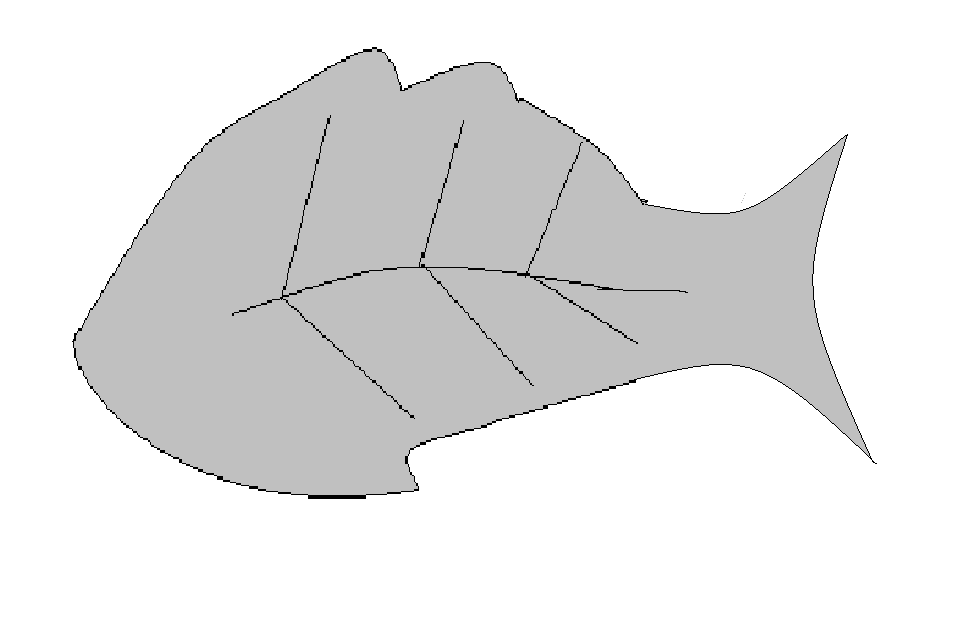    4. Учимся творчески интерпретировать информацию. Проблема недостаточности рефлексии в школе не дает возможности для личного осознания материала, собственных действий и мыслей. Эту проблему устраняют приемы устной и письменной рефлексии. Устная рефлексия учит публично формулировать и обозначать свое отношение к объекту изучения и подразумевает ответы на следующие вопросы: Что на уроке показалось вам интересным? Необычным? Что вызвало затруднения?  Какие предположения подтвердились?  Над чем стоит поразмышлять в дальнейшем?  Как изменилось ваше представление о …….  по сравнению с началом урока?Письменная рефлексия позволит ученикам остаться наедине со своими мыслями, учит внутреннему диалогу, углубляет внутренний мир и развивает коммуникативную рефлексию (т.е. рефлексию за другого). Это возможно с помощью приемов «Написание эссе», «Синквейн». 5. Учимся задавать вопросы.                  Использование приема «Толстые и тонкие вопросы» развивает умение задавать вопросы. Заданный учеником вопрос является способом диагностики знаний ученика, уровня погружения в текст. «Тонкие» вопросы – вопросы репродуктивного плана, требующие однословного ответа. «Толстые» вопросы – вопросы, требующие размышления, привлечения дополнительных знаний, умения анализировать. Для достижения первой цели на уроках необходимо использовать таблицу:Таблица "Толстых" и "Тонких" вопросов может быть использована на любой из трех стадий урока: на стадии вызова - это вопросы до изучения темы; на стадии осмысления - способ активной фиксации вопросов по ходу чтения, слушания; при размышлении - демонстрация пройденного.Прием «Мозаика»: класс делится на группы и каждой группе предлагается задать вопросы по заданному отрывку текста. Подводя промежуточные итоги своей работы, хочется сказать, что на одном уроке можно применять разные методические  приемы, которые помогут более эффективно развивать умения работы с текстом и активизировать деятельность учащихся на уроке.Опытным путем я попробовала составить план построения уроков по технологии критического мышления с использованием нескольких приемов.Заключение.       В процессе работы по этой технологии, все приемы работы с информацией постепенно "переходят в руки" самому обучающемуся: он начинает все активнее использовать их в самостоятельной работе: начинает реально обучать себя сам. Результаты диагностики позволяют утверждать, что данная технология обеспечивает самостоятельность, активность учеников в их совместной работе в учебном процессе; развивает критическое мышление, помогает в освоении  культуры работы с текстом. Критериями эффективности развития навыков критического мышления  были выбраны: Владение навыками поиска, трактовки, анализа различных видов информации;Умение формулировать корректные вопросы;Интерес к творческой деятельности;Самостоятельность учащихся в изучении предмета географии;Умение аргументировано отстаивать свою позицию;Умение найти выход в новой (нетрадиционной) ситуации;Положительная мотивация к учебному предмету;Литература: ( материалы Интернет – ресурса).Технологические этапы Технологические этапы Технологические этапы I стадия II стадия IIIстадия Вызов:Актуализация имеющихся знаний;Пробуждение интереса к получению новой информации:Постановка собственных целей обученияОсмысление содержании:Получение новой информации;Корректировка учеником поставленных целей обучения          МоскваЛинии сравненияСанкт-Петербург1.В какой части страны расположен город?2.Выход к морю3.Транспортное положение4.Положение на реке5.Планировка города   А) Определите тип планировки (радиально-кольцевая, дуговая, прямоугольная, линейная)   Б) явный центр города   В) год основания    Г) достопримечательностиФаза  урокаИспользуемые приемы технологии РКМЧПВызовмозговой штурм кластер предположений (на стадии рефлексии вносим изменения)Прием «Поясните цитату»Прием «Как вы объясните народную мудрость»Прием «Вы согласны с этим высказыванием?»Прием «Как бы вы прокомментировали эпиграф»Постановка проблемы на примере сопоставления фактов или приведения в пример интересных статистических данныхПрием «Верите ли вы, что…»Прием «З-Х-У» («знаю-хочу узнать-узнал»)Прием «Что это…» (своеобразный «черный ящик»)ОсмыслениеПрием инсерт (пометки на полях)Прием «Бортовой журнал» (заполнение таблицы, состоящей из двух столбцов: известная информация, новая информация)Чтение со стопамиПрием «Сводная таблица»Прием «Тонкие и толстые вопросы»Прием «Зиг-заг»Прием «Мое мнение»Прием «Мозговой штурм»Прием «Фишбоун»Прием «Что? Где? Когда?» (заполнение таблицы из трех столбцов:что?, где?, когда?)Стратегия решения проблем «Идеал»РефлексияНаписание эссеРефлексивный экран вопросовСформулируйте 3 вопроса по сегодняшней теме Можете ли вы добавить что-то новое к своим прежним мнениям (прием «Мое мнение»)Что нового вы узнали на уроке Написание синквейна